CENTRO UNIVERSITÁRIO DO CERRADOPATROCÍNIOGraduação em Nome do cursoTÍTULO DO TCCNome do AlunoPatrocínio - MGANONOME DO ALUNOTÍTULO DO TCCTrabalho de Conclusão de Curso apresentado como exigência parcial para obtenção do grau de Bacharelado em Nome do curso, pelo Centro Universitário do Cerrado Patrocínio.Orientador: Prof Titulação e nome completo Patrocínio-MGANODeve ser impressa no verso da página de rosto.O código de indexação deve ser retirado na biblioteca, após o TCC estiver concluído.FICHA CATALOGRÁFICA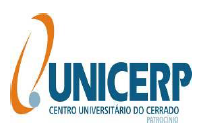 Trabalho de conclusão de curso intitulado “Título do Trabalho”, de autoria do graduando Nome do aluno, aprovada pela banca examinadora constituída pelos seguintes professores:Prof. Titulação e nome completo do orientadorInstituição: UNICERPProf. Titulação e nome completo do avaliador 1Instituição: UNICERPProf. Titulação e nome completo do avaliador 2Instituição: UNICERPData de aprovação: dia/mês/anoPatrocínio, dia de mês de anoDEDICO texto livre de autoria própriaAGRADECIMENTOSTexto livre, de autoria própria. Saltar uma linha em espaçamento 1,5 cm entre cada agradecimento. “Frase motivacional, podendo ou não estar relacionada ao curso, de autoria de terceiros.”Nome do autorRESUMOResumo referente à INTRODUÇAO GERAL, apenas sobre o tema abordado, sem descrever detalhes e resultados da pesquisa. Redigido em um único texto, em espaçamento simples, sem recuo e iniciando os parágrafos de forma subsequente, na mesma linha. Deverá conter entre 300 e 500 palavras. Saltar uma linha em espaçamento simples antes das palavras chave.Palavras chave: De 3 a 5 palavras referentes ao trabalho, que não constem no título, em ordem alfabética, separadas por ponto final e iniciadas com letra maiúscula.LISTA DE TABELASTabela 1 – Título da Tabela.....................................................................................................págObservação: Listas de Tabelas, Gráficos, Figuras, Ilustrações e Abreviaturas são opcionais e só devem ser elaborados caso o trabalho apresente, pelo menos dois na categoria que se deseja listar.SUMÁRIO1 INTRODUÇÃO GERAL...................................................................................................pág2 OBJETIVOS....................................................................................................................... pág2.1 Objetivo Geral....................................................................................................................pág2.2 Objetivos Específicos........................................................................................................págTÍTULO DO ARTIGO..........................................................................................................págRESUMO...............................................................................................................................págABSTRACT...........................................................................................................................págINTRODUÇÃO.....................................................................................................................págMATERIAL E MÉTODOS..................................................................................................págRESULTADOS E DISCUSSÃO..........................................................................................págCONCLUSÃO.......................................................................................................................págREFERÊNCIAS....................................................................................................................pág3 CONSIDERAÇÕES FINAIS............................................................................................págREFERÊNCIAS....................................................................................................................págSobrenome do autor, Nome do autorTítulo do TCC. ANO. Nome completo do autor. – Patrocínio: Centro Universitário do Cerrado Patrocínio, ANO.Trabalho de Conclusão de Curso – Centro Universitário do Cerrado Patrocínio.                       Orientador (a): Prof. Titulação e nome completo. 1ª palavra chave do resumo. 2. 2ª palavra chave do resumo. 3. 3ª palavra chave do resumo.